Рецепты гармонии в семьеОт гармоничных и устойчивых отношений в семье зависит, как известно, не только состояние самих супругов, но и физические и духовное развитие детей. Влияние родителей на поведение и поступки ребенка, способы общения с ним, проявление чувств по отношению к нему - все это в той или иной степени определяет то, как будет развиваться его личность в дальнейшем.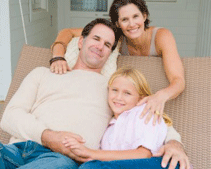 Взаимоотношения между родителями, отношение их к ребенку влияют на формирование его системы ценностей, взгляд на мир, на самого себя, на самоуважение и доверие к окружающим людям. Средства и способы взаимодействия родителей усваиваются ребенком, перенимаются им и в дальнейшем, почти наверняка, будут использоваться в построении уже своей собственной семьи.Абсолютная гармония в семье - это большая редкость. Споры, размолвки, разногласия и даже конфликты почти неизбежны. Не существует единого рецепта на все случаи жизни, но все же некоторые советы могут быть Вам полезны. Они помогут создать более позитивные взаимоотношения с детьми и супругом(ой) и, таким образом, снизить напряженность, время от времени возникающую у каждого из членов семьи.Избегайте возражать против всего, что говорит другой родитель.Старайтесь выслушать Вашего ребенка тогда, когда он хочет что-то сказать, и проявляйте дружескую заинтересованность.Никогда не принижайте другого родителя в глазах детей.Стремитесь отвечать на вопросы в манере, которая поощряет разговор к развитию, не возводите свои ответы в ранг закона.Избегайте убеждать своего ребенка в том, что Ваша точка зрения единственно верная.Стремитесь замечать проблемы, в которых Вы могли бы оказать помощь тому или иному члену своей семьи.Избегайте обороняться при любом намеке на критику со стороны ребенка или другого родителя.Стремитесь быть рядом, поддерживая прочную связь друг с другом.Избегайте проповедовать какие-либо религиозные, моральные, или социальные доктрины, если они, как Вам известно, противоречат взглядам в доме.Стремитесь показать, что у Вас есть свои собственные стандарты, и даже если они отличаются от общесемейных, проявляете последовательность.Избегайте решать собственные проблемы через ребенка.Стремитесь больше радоваться тому времени, которое Вы проводите вместе, чем использовать его как возможность произвести впечатление или убедить в чем-либо.
	Усталость рабочего дня, проблемы, принесенные домой с работы, снимаются в семье, освобождая место внутренней раскованности, если здесь царят доверие, взаимопонимание, взаимная поддержка, которые так важны для душевного равновесия каждого члена семьи, и взрослого, и ребенка.